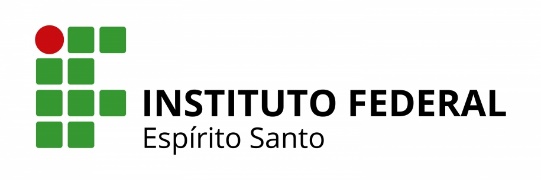 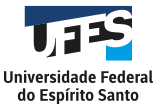 Formulário de InscriçãoCursos Introdutórios de Língua LatinaNome completo: Idade: E-mail:Telefone:escolaridade:Vínculo:    (    ) Ufes (    ) Ifes  (    ) Não sou estudante da Ufes ou do IfesCurso:Período: CPF:RG:Endereço:CEP:Cidade:Estado: